АДМИНИСТРАЦИЯ  МУНИЦИПАЛЬНОГО ОБРАЗОВАНИЯ «ВОТКИНСКИЙ РАЙОН»«ВоткА ЁРОС» МУНИЦИПАЛ КЫЛДЫТЭТЛЭН АдминистрациЕЗПОСТАНОВЛЕНИЕ22 апреля 2021 года                                                                                                                №405г. ВоткинскОб утверждении устава Автономной некоммерческой организации «Центр ремесел» муниципального образования«Воткинский район» В соответствии с Гражданским кодексом Российской Федерации, Федеральным законом от 12.01.1996 № 7-ФЗ «О некоммерческих организациях», Федеральным законом 
от 06.10.2003 № 131-ФЗ «Об общих принципах организации местного самоуправления в Российской Федерации», решением совета депутатов муниципального образования «Воткинский район» №357 от «25» марта 2021 года, руководствуясь Уставом муниципального образования «Воткинский район»,	Администрация муниципального образования «Воткинский район» ПОСТАНОВЛЯЕТ:Утвердить Устав Автономной некоммерческой организации «Центр ремесел» муниципального образования «Воткинский район» (приложение №1 к настоящему постановлению).Определить Администрацию муниципального образования «Воткинский район» учредителем. Учредителем Автономной некоммерческой организации «Центр ремесел» муниципального образования «Воткинский район» является муниципальное образование «Воткинский район» в лице Администрации муниципального образования «Воткинский район». Функции и полномочия учредителя АНО «Центр ремесел» муниципального образования «Воткинский район» от имени администрации муниципального образования «Воткинский район» осуществляет Отдел культуры, спорта и молодежной политики Администрации муниципального образования «Воткинский район».Определить место нахождения Автономной некоммерческой организации «Центр ремесел» муниципального образования «Воткинский район»: 427413, Удмуртская Республика, Воткинский район, поселок Новый, улица Строителей, дом 15.Определить основную цель деятельности Организации:- обеспечение экономических, социальных и иных условий для сохранения, возрождения и развития декоративно-прикладного творчества, народных ремесел и промыслов.5. Директором АНО «Центр ремесел» муниципального образования «Воткинский район» назначить Подкину Людмилу Николаевну.6. Уполномочить Подкину Людмилу Николаевну выступать заявителем при предоставлении документов на государственную регистрацию Автономной некоммерческой организации «Центр ремесел» муниципального образования «Воткинский район» в Межрайонной инспекции Федеральной налоговой службы России №3 по Удмуртские Республики.7. Создать Правление АНО «Центр ремесел» муниципального образования «Воткинский район» и утвердить его состав «Приложение №2 к настоящему постановлению).8. Заместителю главы Администрации МО «Воткинский район» - начальнику Управления финансов Русиновой Ольге Николаевне предусмотреть финансирование средств на создание и функционирование Автономной некоммерческой организации «Центр ремесел» муниципального образования «Воткинский район» за счет бюджета муниципального образования «Воткинский район» на 2021 год.9. Контроль за исполнением настоящего постановления возложить на начальника Отдела культуры, спорта и молодежной политики Администрации МО «Воткинский район» Н.В. Елькину.  Глава муниципального образования«Воткинский район»                                                                                                   И.П. ПрозоровПриложение 1к Постановлению АдминистрацииМО «Воткинский район»№ 405 от 22 апреля 2021 годаУСТАВАвтономной некоммерческой организации«Центр ремесел» муниципального образования «Воткинский район»г. Воткинск2021 годОбщие положения1.1. Автономная некоммерческая организация «Центр ремесел» муниципального образования «Воткинский район», именуемая в дальнейшем Организация, является не имеющей членства некоммерческой организацией, созданной решением Совета депутатов муниципального образования «Воткинский район» №357 от «25» марта 2021 года, для достижения целей определенных настоящим Уставом.1.2. Полное наименование Организации: Автономная некоммерческая организация «Центр ремесел» муниципального образования Воткинский район».Сокращенное наименование Организации: АНО «Центр ремесел» МО «Воткинский район».1.3. Учредителем Организации является Администрация муниципального образования «Воткинский район». Полномочия Учредителя АНО «Центр ремесел» муниципального образования «Воткинский район» от имени Администрации муниципального образования «Воткинский район» осуществляет Отдел культуры, спорта и молодежной политики Администрации муниципального образования «Воткинский район».1.4. В своей деятельности Организация руководствуется Конституцией Российской Федерации, Гражданским кодексом Российской Федерации, Федеральным законом «О некоммерческих организациях» от 12.01.1996       №7 - ФЗ, иными нормативными правовыми актами и настоящим Уставом.1.5. Организация создана без ограничения срока ее деятельности.1.6. Организация является юридическим лицом с момента государственной регистрации в установленном законом порядке, имеет в собственности обособленное имущество и отвечает по своим обязательствам этим имуществом, может от своего имени приобретать и осуществлять имущественные и личные неимущественные права, нести обязанности, быть истцом и ответчиком в суде.1.7. Организация имеет статус унитарной некоммерческой организации, не имеющей членства и созданной на основе имущественного взноса Учредителя с целью обеспечение экономических, социальных и иных условий для сохранения, возрождения и развития декоративно-прикладного творчества, народных ремесел, промыслов и развития туризма. 1.8. Организация вправе в установленном законом порядке открывать счета в банках на территории Российской Федерации и за пределами ее территории.1.9. Организация имеет круглую печать со своим наименованием. Организация вправе иметь штампы и бланки со своим наименованием. 1.10. Организация может создавать филиалы и открывать представительства на территории Российской Федерации в соответствии с законодательством Российской Федерации.1.11. Филиалы и представительства Организации не являются юридическими лицами, действуют на основании Устава Организации и утвержденного ею положения о филиале или представительстве Организации. Имущество филиала или представительства Организации учитывается на отдельном балансе филиала или представительства Организации и на балансе Организации. Филиал Организации создается и ликвидируется в порядке, установленном законодательством Российской Федерации.Представительство Организации открывается и закрывается Организацией.Руководители филиала и представительства Организации назначаются Директором Организации и действуют на основании доверенности.Филиалы и представительства Организации осуществляют деятельность от имени Организации. Ответственность за деятельность филиалов и представительств несет Организация.1.12. Имущество, переданное Организации ее Учредителем, является собственностью Организации. Учредитель не сохраняет права на имущество, переданное им в собственность Организации.Учредитель не отвечает по обязательствам Организации, а Организация не отвечает по обязательствам Учредителя.1.13. Организация не имеет основной целью своей деятельности извлечение прибыли и не распределяет полученную прибыль Учредителю.          Учредитель и руководитель Организации не могут использовать имущество Организации в собственных интересах.1.14. Учредитель Организации может пользоваться ее услугами только на равных условиях с другими лицами.1.15. Организация вправе вступать в ассоциации и союзы для расширения своих возможностей в реализации уставных целей.1.16. Место нахождения Организации: 427413, Удмуртская Республика, Воткинский район, поселок Новый, улица Строителей, дом 15.Место нахождения постоянно действующего руководящего органа Организации: 427413, Удмуртская Республика, Воткинский район, поселок Новый, улица Строителей, дом 15.2. Цели создания и виды деятельности Организации2.1. Целью создания Организации является: обеспечение экономических, социальных и иных условий для сохранения, возрождения и развития декоративно-прикладного творчества, народных ремесел, промыслов и развития туризма.2.2. Предметом деятельности Организации являются:- Возрождение, сохранение и развитие материального и нематериального культурного наследия, традиционных ремесел и промыслов Удмуртской Республики;- Популяризация декоративно-прикладного искусства, традиционно-бытовой культуры Удмуртской Республики;- Развитие туристского потенциала Удмуртской Республики.2.3. 	Для достижения уставных целей Организация осуществляет следующие виды деятельности:2.3.1. Сохранение нематериального и материального культурного наследия в сфере декоративно-прикладного искусства и ремесел и традиционно-бытовой культуры:1) организация и проведение мероприятий по сохранению нематериального и материального культурного наследия, в том числе формирование объектов нематериального и материального культурного наследия в электронном, печатном виде;2) проведение этнографических экспедиций;3) комплектование фонда изделий высокой художественной ценности декоративно-прикладного искусства и ремесел, объектов традиционно-бытовой культуры.2.3.2. Проведение культурно-массовых мероприятий, поддержка творческих  инициатив:  1) участие в республиканских выставках изделий декоративно-прикладного искусства и художественных ремесел;2) организация практических занятий, мастер-классов с целью популяризации декоративно-прикладного искусства и ремесел и поддержки творческих инициатив;3) участие в грантовой и проектной деятельности;     2.3.3. Формирование и ведение баз данных, полученных в ходе осуществления деятельности Организации.2.3.4. Развитие туристской деятельности в Удмуртской Республике:1) создание центра гостеприимства и этнического приема туристов на территории Удмуртской Республики;2) организация на территории Удмуртской Республики единого информационного туристского пространства;3) продвижение туристских продуктов, созданных в Удмуртской Республике;4) участие в разработке программ, проектов, направленных на развитие внутреннего и въездного туризма в Удмуртской Республике.2.3.5. Развитие межрегиональных и международных контактов в сфере туризма и обмена изделиями декоративно-прикладного искусства, художественных ремесел и промыслов, сувенирной продукцией.2.4. Организация может осуществлять предпринимательскую и иную приносящую доход деятельность лишь постольку, поскольку это служит достижению цели, ради которой она создана. Такой деятельностью может быть производство товаров и услуг, отвечающих цели создания Организации, а также приобретение ценных бумаг, имущественных и неимущественных прав, участие в хозяйственных обществах и участие в товариществах на вере в качестве вкладчика.Организация вправе заниматься предпринимательской деятельностью, необходимой для достижения целей, ради которых она создана, и соответствующей этим целям, создавая для осуществления предпринимательской деятельности хозяйственные общества или участвуя в них.2.5. Виды приносящей доход деятельности:2.5.1. Разработка, издание, тиражирование методических, информационно-аналитических и других материалов (при условии соответствия этой деятельности целям и предмету деятельности Организации).2.5.2. Издательско-полиграфическая деятельность, подготовка, выпуск, распространение и реализация печатной и аудиовизуальной продукции, информационных и других материалов, в том числе в информационно-телекоммуникационной сети «Интернет», связанных с деятельностью Организации, распространение информации о мероприятиях и проектах, поддержанных и (или) проведенных Организацией.2.5.3. Оказание консультационных услуг и методической помощи по предмету деятельности Организации.2.5.4. Реализация дополнительных общеобразовательных общеразвивающих программ по обучению видам традиционного ремесла Удмуртской Республики.2.5.5. Изготовление, приобретение и реализация изделий декоративно-прикладного искусства, художественных ремесел, одежды в национальном стиле, изделий из природных материалов, национальных музыкальных инструментов, сувенирной продукции, в том числе гастрономических сувениров;2.5.6. Организация и проведение мероприятий событийного туризма;2.5.7. Разработка и реализация проектов по повышению качества приема и обслуживанию туристов и экскурсантов, расширение спектра программ приема туристов и экскурсантов с привлечением органов государственной власти, коммерческих и некоммерческих организаций;2.5.8. Осуществление туроператорской и турагентской деятельности;2.5.9. Организация рекламных кампаний по продвижению туристического потенциала Удмуртской Республики и предприятий туристской индустрии на внутренний и внешний туристический рынок;2.5.10. оказание услуг по пребыванию гостей на территории Удмуртской Республики, в том числе:- бронирование мест в средствах размещения, пунктах общественного питания;- бронирование и продажа билетов на все виды транспорта, на посещение объектов туризма;- бронирование и продажа билетов на события, культурные, спортивные и иные мероприятия;- агентская деятельность по реализации билетов;- заказ экскурсий, экскурсоводов, гидов, гидов-переводчиков, организация экскурсионного обслуживания по индивидуальным и групповым обращениям граждан и организаций;- продажа туристских путевок на комиссионной основе.2.5.11. Оказание посреднических услуг по страхованию туристов.Доход от видов деятельности, указанных в настоящем пункте, используется на цели создания Организации, в том числе на развитие Организации и повышение ее конкурентоспособности, повышение уровня оплаты труда работников Организации.2.6. Отдельными видами деятельности, перечень которых определяется законом, Организация может заниматься на основании лицензии.3. Обязанности Организации3.1. Организация обязана вести бухгалтерский учет и статистическую отчетность в порядке, установленном законодательством Российской Федерации.3.2. Организация обязана предоставлять информацию о своей деятельности органам государственной статистики и налоговым органам и иным органам (лицам) в соответствии с законодательством Российской Федерации.3.3. Организация обязана представлять в федеральный орган исполнительной власти, уполномоченный в сфере регистрации некоммерческих организаций (далее – уполномоченный орган) документы, содержащие отчет о своей деятельности, о персональном составе руководящих органов, а также документы о расходовании денежных средств и об использовании иного имущества, в том числе полученных от международных и иностранных организаций, иностранных граждан и лиц без гражданства в порядке и сроки, установленные Правительством Российской Федерации. 	3.4. Организация обязана информировать уполномоченный орган об изменении сведений, указанных в пункте 1 статьи 5 Федерального закона «О государственной регистрации юридических лиц и индивидуальных предпринимателей», за исключением сведений о полученных лицензиях, в течение трех дней со дня наступления таких изменений и представлять соответствующие документы для принятия решения об их направлении в регистрирующий орган.4. Права и обязанности Учредителя Организации	4.1. Учредитель имеет права и несет обязанности в соответствии с законодательством Российской Федерации.	4.2. Учредитель осуществляет контроль деятельности Организации в порядке, определенном законом, и указанном в настоящем Уставе.	4.3. Учредитель имеет право:	4.3.1. Участвовать в управлении делами Организации в порядке, определенном настоящим Уставом.	4.3.2. Получать информацию о деятельности Организации в виде ежегодных отчетов, включая финансовую отчетность в объеме сведений, подаваемых в налоговые органы, и отчетность об использовании предоставленной субсидии.         	4.3.3. Вносить в Правление предложения по развитию Организации, содействовать осуществлению уставной деятельности.4.4. Учредитель обязан:4.4.1.Соблюдать устав Организации.4.4.2. Содействовать осуществлению уставной деятельности, реализации программ и мероприятий Организации.5. Имущество Организации	5.1. Организация может иметь в собственности  здания, строения, сооружения, оборудование, инвентарь, денежные средства в рублях и иностранной валюте, ценные бумаги и иное имущество.           	Организация может иметь земельные участки в собственности или на ином праве в соответствии с законодательством Российской Федерации.          	В целях обеспечения деятельности Организация может использовать имущество и земельные участки, в том числе на праве аренды, безвозмездного пользования или на ином праве в соответствии с законодательством Российской Федерации.          	5.2. Организация отвечает по своим обязательствам тем своим имуществом, на которое по законодательству Российской Федерации может быть обращено взыскание.           	5.3. Источниками формирования имущества Организации в денежной и иных формах являются:5.3.1. Регулярные и единовременные  поступления (имущественные взносы) от Учредителя.          	5.3.2. Добровольные имущественные взносы и пожертвования юридических и физических лиц.          	5.3.3. Выручка от производства и  реализации товаров, работ, услуг.          	5.3.4. Дивиденды (доходы, проценты), получаемые по акциям, облигациям, другим ценным бумагам и вкладам.          	5.3.5.  Доходы, получаемые от собственности Организации.          	5.3.6. Другие, не запрещенные законодательством поступления.	5.4. Полученная Организацией прибыль не подлежит распределению между ее участниками.	5.5. Все имущество Организации используется только для достижения целей, определенных настоящим Уставом.          	5.6. Организация обязана содержать имущество (движимое, недвижимое), переданное ей Учредителем в качестве имущественного взноса, в надлежащем состоянии, осуществлять его текущий и капитальный ремонт, в том числе с привлечением третьих лиц.          	5.7. Полученные Организацией средства направляются на цели, определенные настоящим Уставом, а также на осуществление административно-управленческих расходов, связанных с обеспечением деятельности Организации, в том числе с оплатой аренды помещений, зданий и сооружений, приобретением основных средств и расходных материалов, проведением текущего и капитального ремонтов зданий, сооружений, помещений, проведением аудита, выплатой заработной платы работникам Организации и оплатой услуг экспертов.	5.8. Регулярные имущественные взносы вносятся Учредителем, как правило, не менее одного раза в год. Регулярные имущественные взносы предоставляются путем перечисления денежных средств (субсидии) на расчетный счет Организации.	5.9. Контроль и ревизия деятельности Организации осуществляется Учредителем и иными органами в пределах их компетенции, на которые в соответствии с настоящим Уставом и законодательством Российской Федерации возложена проверка деятельности Организации.6. Органы управления Организации6.1. Органами управления Организации являются:          	- Учредитель;          	- высший коллегиальный орган управления Организации  – Правление;- коллегиальный орган управления Организации  – Общее собрание работников Организации;         - единоличный исполнительный орган  управления Организации –Директор Организации.Учредитель6.2. К компетенции Учредителя относится решение следующих вопросов:6.2.1. назначение и освобождение Директора Организации по согласованию с Правлением Организации;6.2.2. преобразование Организации в фонд по согласованию с Правлением Организации;6.2.3. Принятие в состав учредителей Организации новых лиц;6.2.4. определение порядка управления Организацией;6.2.5. утверждение состава высшего коллегиального органа управления Организации.6.2.6. осуществление контроля деятельности организации.Правление6.3. Высшим коллегиальным органом управления Организации является Правление Организации (далее – Правление).Основной функцией Правления является обеспечение соблюдения Организацией целей, в интересах   которых  она была создана.6.4. К исключительной компетенции Правления относится:6.4.1. Принятие решения о внесении изменений в Устав и представление его на утверждение Учредителю.6.4.2. Реорганизация (за исключением преобразования) и ликвидация Организации, назначение ликвидационной комиссии (ликвидатора) и утверждение ликвидационного баланса.6.4.3. Определение приоритетных программ и направлений деятельности.6.4.4. Установление принципов формирования и использования финансовых ресурсов и имущества Организации.6.4.5. Утверждение годового отчета и годовой бухгалтерской (финансовой) отчетности.6.4.6. Создание филиалов и открытие представительств Организации.6.4.7.  Образование постоянных и временных органов Организации и досрочное прекращение их полномочий.6.4.8. Принятие решений о создании Организацией других юридических лиц, об участии Организации в других юридических лицах.6.4.9. Утверждение аудиторской организации или индивидуального аудитора.6.4.10. Определение порядка приема в состав учредителей и исключения из состава учредителей.6.4.11. Одобрение крупных сделок Организации и сделок, в совершении которых имеется заинтересованность.6.4.12.  Утверждение отчетов Директора Организации и ревизионной комиссии (ревизора) Организации.Для целей настоящего Устава крупной сделкой признается сделка, связанная с распоряжением денежными средствами, привлечением заемных денежных средств и принятием иных обязательств, а также отчуждением или обременением имущества Организации, если цена такой сделки либо стоимость отчуждаемого или обременяемого имущества превышает 10 процентов от балансовой стоимости активов Организации, определяемой по данным ее бухгалтерской отчетности на последнюю отчетную дату.Лицами, заинтересованными в совершении Организацией тех или иных действий, в том числе сделок с другими организациями или гражданами (далее – заинтересованные лица), признаются Директор (заместитель Директора) Организации, а также лицо, входящее в состав органов управления Организацией или органов надзора за ее деятельностью, если указанные лица состоят с этими организациями или гражданами в трудовых отношениях, являются участниками, кредиторами этих организаций либо состоят с этими гражданами в близких родственных отношениях или являются кредиторами этих граждан. При этом  указанные организации или граждане являются поставщиками товаров (услуг) для Организации, крупными потребителями товаров (услуг),  производимых Организацией, владеют имуществом, которое полностью или частично образовано Организацией, или могут извлекать выгоду из пользования, распоряжения имуществом Организации.Заинтересованность в совершении Организацией тех или иных действий, в том числе в совершении сделок, влечет за собой конфликт интересов заинтересованных лиц и Организации.Заинтересованные лица обязаны соблюдать интересы Организации, прежде всего  в отношении целей ее деятельности, и не должны использовать возможности Организации или допускать их использование в иных целях, помимо предусмотренных учредительными документами Организации.Под термином «возможности некоммерческой организации» в целях настоящего абзаца понимаются принадлежащие Организации имущество, имущественные и неимущественные права, возможности в области предпринимательской деятельности, информация о деятельности и планах Организации, имеющая для нее ценность.Заинтересованные лица при наличии заинтересованности в сделке, стороной которой является или намеревается быть Организация, а также в случае иного противоречия интересов указанного лица и Организации в отношении существующей или предполагаемой сделки обязаны письменно сообщить о своей заинтересованности Председателю Правления до момента принятия решения о заключении сделки.6.5. Правление может помимо вопросов, перечисленных в пункте 6.4 настоящего Устава, принимать к своему рассмотрению любые другие вопросы, связанные с деятельностью Организации, не превышая при этом пределов своих полномочий и не нарушая компетенцию других органов Организации.6.6. Правление формируется в количестве не менее 5 человек сроком на 5 (пять) лет. Лица, являющиеся работниками Организации, не могут составлять  более чем одну вторую общего числа членов Правления. Полномочия члена Правления могут быть продлены на новый срок неограниченное число раз.В целях управления деятельностью Организации и осуществления надзора за деятельностью Организации представители Учредителя должны в обязательном порядке входить в состав Правления.Директор Организации не может являться членом Правления, он участвует в заседаниях Правления с правом совещательного голоса.Член Правления имеет право досрочно прекратить свои полномочия, письменно уведомив об этом Председателя Правления о причинах своего выхода за 10 (десять) календарных дней до предполагаемого выхода. Также член Правления может быть выведен из его состава по требованию не менее двух третей от общего числа членов Правления.6.7. Персональный состав Правления формируется Учредителем.6.8. Руководство деятельностью Правления осуществляет Председатель, избираемый Правлением из числа членов Правления. В случае отсутствия Председателя Правления его функции осуществляет один из членов Правления по решению Правления.6.9. Правление собирается на свои заседания не реже одного раза в полгода  по письменному уведомлению, переданному лично либо с помощью почтовой, электронной или факсимильной связи каждому члену Правления. Заседание Правления может быть созвано по решению Директора, Учредителя, а также по требованию более 50 процентов членов Правления.Заседание Правления правомочно, если на нем присутствуют более половины его членов.6.10. Решение Правления принимается большинством голосов членов, присутствующих на заседании Правления. Решение по вопросам исключительной компетенции Правления принимается квалифицированным большинством не менее двух третей голосов присутствующих на заседании членов Правления.6.11. Решения Правления принимаются посредством очного (открытого) голосования, в исключительных случаях – посредством заочного голосования в режиме видеоконференцсвязи (далее – ВКС).О принятии решения Правления составляется протокол в письменной форме, в том числе в случае, если заседание проведено в режиме ВКС. Протокол подписывается председательствующим на заседании и секретарем, направляется в адрес членов Правления электронной почтой.6.12. Решение Правления может быть принято без проведения заседания путем заочного голосования (опросным путем), за исключением принятия решений по вопросам, предусмотренным подпунктами 6.4.1 – 6.4.10 пункта 6.4 настоящего Устава. Такое голосование может быть проведено путем обмена документами посредством почтовой, телеграфной, телетайпной, телефонной, электронной или иной связи, обеспечивающей аутентичность передаваемых и принимаемых сообщений и их документальное подтверждение.6.13. В случае проведения заочного голосования всем членам Правления не позднее, чем за три дня до окончания процедуры голосования лично или с помощью почтовой, электронной или факсимильной связи направляются уведомления, содержащие предлагаемую повестку дня со всеми необходимыми информацией и материалами, а также срок окончания процедуры голосования. Члены Правления имеют право вносить предложения по дополнительным вопросам в повестку дня заседания Правления. В случае изменения повестки дня все члены Правления уведомляются об этом письменно до начала голосования.6.14. В протоколе о результатах заочного голосования должны быть указаны:1) дата, до которой принимались документы, содержащие сведения о голосовании высшего органа управления Организацией;2) сведения о лицах, принявших участие в голосовании;3) результаты голосования по каждому вопросу повестки дня;4) сведения о лицах, подписавших протокол;5) сведения о лицах, проводивших подсчет голосов.6.15. Члены Правления исполняют  свои обязанности на безвозмездной основе.6.16. Протоколы заседаний Правления, документы, материалы и информация, необходимые для заседания Правления, хранятся по месту нахождения Организации.Директор Организации6.17. Единоличным исполнительным органом Организации является ее Директор, подотчетный в своей деятельности Правлению и Учредителю.Директор Организации назначается на должность Учредителем на срок 5 лет.6.18. Директор Организации:6.18.1. Осуществляет текущее руководство деятельностью Организации, контроль за выполнением решений Правления.6.18.2. Действует без доверенности от имени Организации в федеральных органах государственной власти, органах государственной власти субъектов Российской Федерации, органах местного самоуправления, во всех судебных, правоохранительных, налоговых органах и организациях независимо от их организационно-правовой формы на территории Российской Федерации.6.18.3. Обеспечивает организацию деятельности Организации и несет персональную ответственность за ее результаты.         6.18.4. Осуществляет контроль за деятельностью филиалов и представительств Организации.         6.18.5. Распоряжается имуществом и средствами Организации в соответствии с целями деятельности Организации и в пределах бюджета, утвержденного Правлением.			
         6.18.6. Предоставляет Учредителю  отчетность об использовании средств, поступивших Организации от Учредителя, в том числе в виде субсидии, согласно бюджетному законодательству Российской Федерации.6.18.7. Самостоятельно совершает сделки от имени Организации в пределах своих полномочий, за исключением крупных сделок и сделок, в совершении которых имеется заинтересованность, требующих одобрения Правления.6.18.8. Самостоятельно заключает трудовые договоры с работниками Организации, выдает работникам доверенности на представление интересов Организации в федеральных органах государственной власти, органах государственной власти субъектов Российской Федерации, органах местного самоуправления, во всех судебных, правоохранительных, налоговых органах и организациях независимо от их организационно-правовой формы на территории Российской Федерации.6.18.9. Утверждает штатное расписание Организации по согласованию с Правлением, положения, инструкции и иные локальные нормативные акты, обязательные для всех работников Организации.6.18.10. Открывает расчетные, текущие счета в рублях и иностранной валюте в кредитных организациях на территории Российской Федерации и за рубежом.6.18.11. Издает приказы и распоряжения в пределах своей компетенции, обязательные для исполнения работниками Организации.6.18.12. Обеспечивает сохранность управленческих, финансовых, кадровых и других документов, а также передачу указанных документов на государственное хранение в соответствии с требованиями законодательства Российской Федерации.6.18.13. Решает другие вопросы, связанные с деятельностью Организации, за исключением вопросов, отнесенных к компетенции Правления.6.19. Права и обязанности Директора Организации, условия для прекращения трудовых отношений с ним регламентируются трудовым договором. Заключение, изменение и прекращение трудового договора с Директором Организации от имени Организации осуществляется Председателем Правления в порядке, установленном трудовым законодательством Российской Федерации и настоящим Уставом.6.20. Сделки, принятие решения о совершении которых относится к компетенции Правления, совершаются Директором Организации только после принятия соответствующего решения.6.21. Директор Организации несет персональную ответственность за:6.21.1. Сохранность финансовой и отчетной документации, а также документов по личному составу до сдачи их в государственный архив.6.21.2. Расходование средств и использование имущества Организации в соответствии с целями деятельности Организации, решениями Правления.6.21.3. Соблюдение порядка и правильности ведения бухгалтерского учета, порядка и сроков уплаты налогов и предоставления необходимой отчетности в контролирующие органы.6.21.4. Убытки, причиненные Организации его виновными действиями (бездействием), в том числе в случае утраты имущества Организации.Общее собрание работников Организации	6.22. Общее собрание работников Организации является коллегиальным органом управления Организацией, действующим на постоянной основе и бессрочно. К полномочиям Общего собрания работников Организации относится обсуждение текущих и перспективных планов развития Организации, участие в разработке и принятии коллективного договора, а также иные вопросы, требующие принятия решения с участием всех работников Организации.	6.23. В состав Общего собрания работников Организации входят все работники Организации.	6.24. Общее собрание работников Организации проводится по мере необходимости, но не реже одного раза в год.	Организацию проведения Общего собрания работников Организации осуществляет Директор Организации.	На каждом заседании Общего собрания работников Организации из числа присутствующих работников избирается Председатель и секретарь для ведения  заседания и оформления протокола Общего собрания работников Организации.	6.25. Заседание Общего собрания работников Организации правомочно, если на нем присутствует более половины его членов.	Каждый присутствующий работник Организации имеет один голос. Решение на заседании Общего собрания работников Организации принимается большинством голосов работников Организации, присутствующих на заседании. В случае равенства голосов работников Организации при принятии решения на заседании Общего собрания работников Организации голос Директора Организации имеет решающее значение.	6.26. Решение Общего собрания работников Организации принимается посредством очного голосования (открытым голосованием).6.27. О принятии решения Общего собрания работников Организации составляется протокол в письменной форме. Протокол подписывается председательствующим на заседании и секретарем.7. Контроль за деятельностью Организации         	7.1. Учредитель Организации осуществляет контроль за деятельностью Организации через Правление. Все органы и должностные лица Организации обязаны исполнять требования Правления, направленные на осуществление контроля за деятельностью Организации, в том числе представлять любую информацию и документы, касающиеся деятельности Организации.          	7.2. Внутренний финансовый контроль осуществляет контрольно-ревизионная комиссия, которая проводит проверки финансово-хозяйственной деятельности Организации не реже одного раза в год и представляет в Правление заключение по годовому отчету Организации.         	7.3. Контрольно-ревизионная комиссия по запросу вправе требовать от Директора Организации все необходимые бухгалтерские, финансовые и другие документы, а также объяснения по вопросам деятельности Организации.7.4. Контрольно-ревизионная комиссия готовит заключение к годовому отчету и балансу и представляет его Правлению. Заключение контрольно-ревизионной комиссии утверждается Правлением.         	7.5. Для осуществления внешнего контроля за ведением бухгалтерского учета и финансовой (бухгалтерской) отчетности Организации Правление выбирает аудитора Организации.        	Аудитор Организации проводит годовой аудит ведения бухгалтерского учета и финансовой (бухгалтерской) отчетности Организации до утверждения годового отчета Правлением.        	По решению Правления аудитор проводит внеочередной аудит ведения бухгалтерского учета и финансовой (бухгалтерской) отчетности Организации.        	7.6. Контрольно-ревизионная комиссия и аудитор Организации не вправе разглашать конфиденциальную информацию, ставшую им известной в ходе проведения проверок.       	7.7. Срок полномочий контрольно-ревизионной комиссии составляет 5 лет.       	7.8. В состав контрольно-ревизионной комиссии не могут входить Директор и члены Правления.       	7.9. В состав контрольно-ревизионной комиссии могут входить работники Организации, а также иные лица из числа, имеющие специальные знания в сфере бухгалтерского учета и финансовой (бухгалтерской) отчетности, контрольно-ревизионной деятельности.      	7.10. Директор Организации не позднее 1 марта года, следующего за отчетным, обеспечивает формирование годового отчета о деятельности Организации и направляет его в Правление и в контрольно-ревизионную комиссию, которое утверждает его до 1 апреля года, следующего за отчетным.Годовой отчет Организации включает годовую финансовую (бухгалтерскую) отчетность, заключение контрольно-ревизионной комиссии, аудиторское заключение по ведению бухгалтерского учета и финансовой (бухгалтерской) отчетности Организации за отчетный период, годовой отчет об использовании имущества Организации и годовой отчет об использовании субсидии, предоставленной Учредителем.7.11. Годовой отчет Организации, утвержденный Правлением Организации, направляется Учредителю в срок до 1 мая года, следующего за отчетным периодом.8. Оплата труда. Социальное развитие и социальное обеспечение Организации	8.1. Организация обеспечивает работникам безопасные условия труда в соответствии с действующим законодательством.        	8.2. Оплата труда работникам Организации осуществляется в соответствии с действующим законодательством, индивидуальными трудовыми договорами, коллективным договором, иными локальными нормативными актами, принятыми в Организации.       	8.3. Работники Организации, включая Директора, подлежат обязательному государственному социальному страхованию, медицинскому страхованию и социальному обеспечению в установленном законодательством  порядке.       	8.4. При заключении коллективного договора до его подписания Директор Организации обязан согласовать его содержание с Учредителем.       	8.5. Отношения работника и Организации регулируются действующим трудовым законодательством.       	8.6. Работники Организации несут ответственность за неисполнение (ненадлежащее исполнение) своих должностных обязанностей, установленных в трудовом договоре в соответствии с Трудовым кодексом Российской Федерации.9. Реорганизация и ликвидация Организации         	9.1. Организация может быть реорганизована и ликвидирована по основаниям и в порядке, предусмотренным Гражданским кодексом Российской Федерации, Федеральным законом «О некоммерческих организациях».         	9.2.  Реорганизация Организации (слияние, присоединение, разделение, выделение) осуществляется по решению Правления с последующим утверждением Учредителем.                 	9.3. Организация вправе преобразоваться в фонд.         	9.4. Имущество Организации переходит после ее реорганизации ко вновь возникшим юридическим лицам в порядке, предусмотренном Гражданским кодексом Российской Федерации.          	9.5. При реорганизации Организации все документы (управленческие, финансовые, по личному составу и другие) передаются в упорядоченном виде правопреемнику Организации.При отсутствии правопреемника документы постоянного хранения, документы по личному составу, а также архивные документы, сроки временного хранения которых не истекли, в упорядоченном виде передаются на хранение в архив по месту государственной регистрации Организации.9.6. Ликвидация Организации осуществляется в соответствии с  законодательством Российской Федерации по решению Учредителя, согласованному с Учредителем, или по решению суда.        	9.7. Правление назначает ликвидационную комиссию (ликвидатора) и устанавливает в соответствии с Гражданским кодексом Российской Федерации и другими федеральными законами порядок и сроки ликвидации Организации.С момента назначения ликвидационной комиссии к ней переходят полномочия по управлению делами Организации. Ликвидационная комиссия от имени Организации выступает в суде.9.8. Имущество, оставшееся после ликвидации Организации, не может быть распределено между учредителями.9.9. Требования кредиторов ликвидируемой Организации удовлетворяются за счет имущества, на которое в соответствии с законодательством Российской Федерации может быть обращено взыскание. Имущество, оставшееся после удовлетворения требований кредиторов, направляется на цели, для достижения которых была создана Организация, или на благотворительные цели в соответствии с решением Общего собрания работников Организации.9.10. Решение о ликвидации Организации направляется в орган, зарегистрировавший Организацию, для исключения ее из единого государственного реестра юридических лиц.9.11. Дела ликвидированной Организации (учредительные документы, приказы, финансовые, по личному составу и другие) передаются в архив по месту государственной регистрации Организации.10. Порядок внесения изменений и дополнений в Устав10.1. Изменения и дополнения в Устав вносятся на основании решения Учредителя.         	10.2. Изменения и дополнения в Устав Организации подлежат государственной регистрации в установленном законом порядке и приобретают юридическую силу с момента государственной регистрации.					__________________                                                                                          Приложение 2к Постановлению Администрации МО «Воткинский район»
№ 405 от 22 апреля 2021 г.Состав Правления Автономной некоммерческой организации«Центр ремесел» муниципального образования «Воткинский район»КОЛЛЕГИАЛЬНЫЙ ОРГАН УПРАВЛЕНИЯ:	1. Тимохина Татьяна Петровна – Заместитель главы Администрации МО «Воткинский район» по экономике и развитию территорий;	2. Щетникова Татьяна Олеговна – Специалист 1 категории Отдела культуры, спорта и молодежной политики Администрации муниципального образования «Воткинский район»; 	3. Кудрявцев Илья Константинович – Директор Муниципального бюджетного учреждения «Центр развития туризма» муниципального образования «Воткинский район»;	4. Подкин Николай Александрович – методист Автономной некоммерческой организации «Центр ремесел» муниципального образования «Воткинский район»;	5. Башкирцева Ирина Александровна – методист Автономной некоммерческой организации «Центр ремесел» муниципального образования «Воткинский район».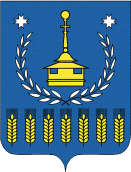 